AAH South Sudan 	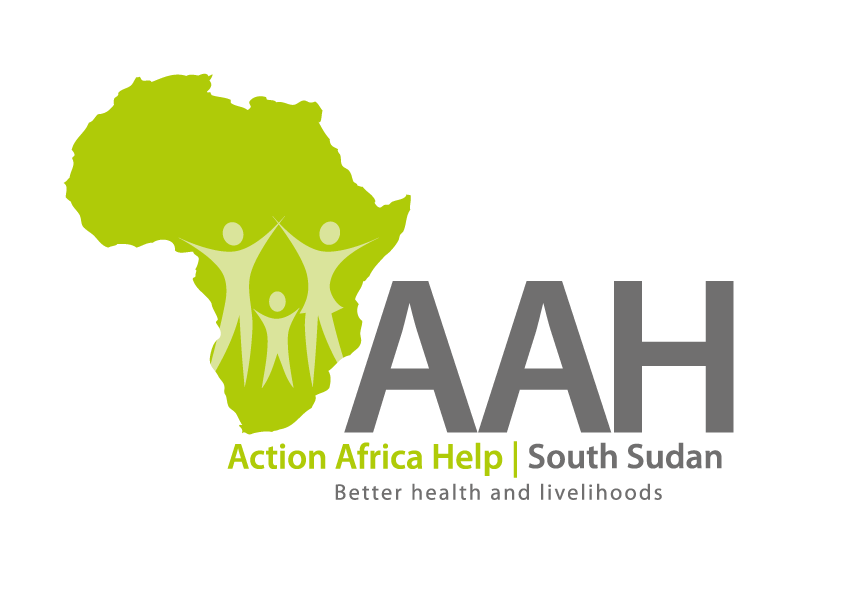 Juba Office: Hai Gabat – Opp JIT Supermarket Behind South Sudan Customs, Tel: +211 925 478 457 Email: ssudan@actionafricahelp.org Website: www.actionafricahelp.org INVITATION TO TENDER                                   Background Action Africa Help International (AAH-I) is a nongovernmental and nonprofit making Organization operating in South Sudan with a mission to support disadvantaged Communities to sustainably improve their standard of living through Community empowerment approach in partnership with stake holders. AAH-I implements Primary Health Care, Food Security, Humanitarian aid and Public Works Projects. The organization is inviting for bids from competent and reputable companies for supply of Michelin tyres as per the following specifications:Detailed ITB to be picked from AAHI/UNHCR Juba Logistic base during working hours. Deadline for submission of the bids will be on 1st December, 2023. DESCRIPTION specificationsQuantity1. Supply of Michelin Tyres22 PR, Tubeless, Radial regroovable, 14.00 R 2010 pieces